Руководствуясь подпунктом 2 пункта 6 статьи 25 устава Новоукраинского сельского поселения Гулькевичского района, на основании личного заявления Нагервадзе Дмитрия Георгиевича от 07 декабря 2022 г., Совет Новоукраинского сельского поселения Гулькевичского района р е ш и л:1. Прекратить досрочно полномочия депутата Совета Новоукраинского сельского поселения Гулькевичского района четвертого созыва по Новоукраинскому  избирательному округу № 2 Нагервадзе Дмитрия Георгиевича по собственному желанию с 08 декабря 2022 г. 2. Контроль за выполнением настоящего решения возложить на  постоянную комиссию по здравоохранению, образованию, пенсионной политике, по вопросам семьи и детства, по делам несовершеннолетних и молодежной политике Совета Новоукраинского сельского поселения Гулькевичского района.3. Решение вступает в силу со дня его принятия.Председатель Совета Новоукраинского сельского поселения Гулькевичского района 							М.В.Миронова
СОВЕТ НОВОУКРАИНСКОГО СЕЛЬСКОГО ПОСЕЛЕНИЯГУЛЬКЕВИЧСКОГО РАЙОНАРЕШЕНИЕ53 сессия 4 созываСОВЕТ НОВОУКРАИНСКОГО СЕЛЬСКОГО ПОСЕЛЕНИЯГУЛЬКЕВИЧСКОГО РАЙОНАРЕШЕНИЕ53 сессия 4 созываСОВЕТ НОВОУКРАИНСКОГО СЕЛЬСКОГО ПОСЕЛЕНИЯГУЛЬКЕВИЧСКОГО РАЙОНАРЕШЕНИЕ53 сессия 4 созываСОВЕТ НОВОУКРАИНСКОГО СЕЛЬСКОГО ПОСЕЛЕНИЯГУЛЬКЕВИЧСКОГО РАЙОНАРЕШЕНИЕ53 сессия 4 созываСОВЕТ НОВОУКРАИНСКОГО СЕЛЬСКОГО ПОСЕЛЕНИЯГУЛЬКЕВИЧСКОГО РАЙОНАРЕШЕНИЕ53 сессия 4 созываСОВЕТ НОВОУКРАИНСКОГО СЕЛЬСКОГО ПОСЕЛЕНИЯГУЛЬКЕВИЧСКОГО РАЙОНАРЕШЕНИЕ53 сессия 4 созываот08.12.2022№1с. Новоукраинскоес. Новоукраинскоес. Новоукраинскоес. Новоукраинскоес. Новоукраинскоес. Новоукраинскоеотступотступотступотступотступотступ«О досрочном прекращении полномочий депутата СоветаНовоукраинского сельского поселения Гулькевичского района  Д.Г. Нагервадзе»«О досрочном прекращении полномочий депутата СоветаНовоукраинского сельского поселения Гулькевичского района  Д.Г. Нагервадзе»«О досрочном прекращении полномочий депутата СоветаНовоукраинского сельского поселения Гулькевичского района  Д.Г. Нагервадзе»«О досрочном прекращении полномочий депутата СоветаНовоукраинского сельского поселения Гулькевичского района  Д.Г. Нагервадзе»«О досрочном прекращении полномочий депутата СоветаНовоукраинского сельского поселения Гулькевичского района  Д.Г. Нагервадзе»«О досрочном прекращении полномочий депутата СоветаНовоукраинского сельского поселения Гулькевичского района  Д.Г. Нагервадзе»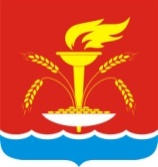 